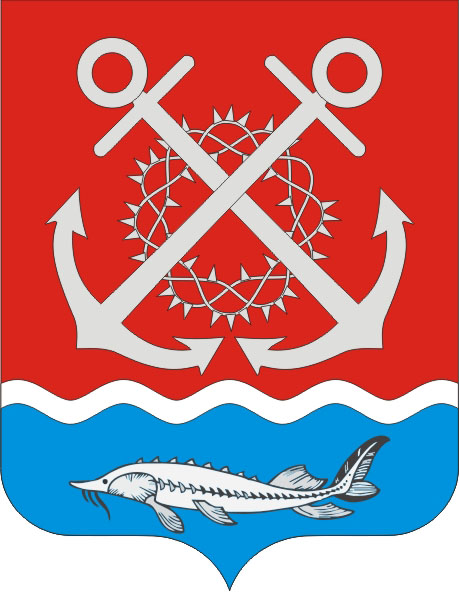 РОССИЙСКАЯ ФЕДЕРАЦИЯРОСТОВСКАЯ ОБЛАСТЬ НЕКЛИНОВСКИЙ РАЙОНМУНИЦИПАЛЬНОЕ ОБРАЗОВАНИЕ «ПОЛЯКОВСКОЕ СЕЛЬСКОЕ ПОСЕЛЕНИЕ»АДМИНИСТРАЦИЯ ПОЛЯКОВСКОГО СЕЛЬСКОГО ПОСЕЛЕНИЯПОСТАНОВЛЕНИЕот_______________2023 № х. Красный Десант		В соответствии со статьей 81 Бюджетного кодекса Российской Федерации и статьей 7 решения Собрания депутатов Поляковского сельского поселения от 20.07.2007 №8 «О бюджетном процессе в Поляковском сельском поселении», Администрация Поляковского сельского поселения постановляет:1. Внести в постановление Администрации Поляковского сельского поселения от 21.10.2011 № 45 «Об утверждении Положения о порядке использования бюджетных ассигнований резервного фонда Администрации Поляковского сельского поселения» изменение, изложив пункт 3 приложения к нему в редакции:«3. Размер резервного фонда Администрации Поляковского сельского поселения устанавливается решением Собрания депутатов Поляковского сельского поселения о бюджете Поляковского сельского поселения Неклиновского района.».2. Настоящее постановление вступает в силу со дня его официального опубликования (обнародования) и распространяется на правоотношения, возникшие с 1 января 2023 года.3. Контроль за выполнением настоящего постановления оставляю за собой. Глава АдминистрацииПоляковского сельского поселения				                    А.Н. ГалицкийО внесении изменений в постановление Администрации Поляковского сельского поселения от 21.10.2011 № 45 «Об утверждении Положения о порядке использования бюджетных ассигнований резервного фонда Администрации Поляковского сельского поселения»